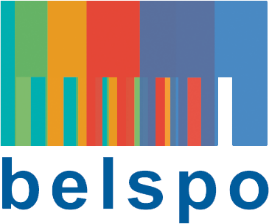 FEDERAL SCIENCE POLICYRESEARCH PROGRAMME FOR EARTH OBSERVATION STEREO III(Support to Exploitation and Research in Earth Observation)call for proposals 2017Expression of interestMandatory for the submission of a research proposalPlease send to SRIII@belspo.bePROPOSAL ACRONYM:Coordinator /PROMOTOR:Name: (name, first name)E-mail: Tel:Institution (acronym):Department:URL (department):Project type:Project type:	Innovation project	Spin-off projects	Name mother project:	PROBA-V project	BELAIR projectPROJECT INFORMATION:PROJECT INFORMATION:PROJECT INFORMATION:Project title (maximum 12 words) :Budget estimate (€)Duration (months)Short description (rationale, objectives, methodology,…) (15 lines)Short description (rationale, objectives, methodology,…) (15 lines)Short description (rationale, objectives, methodology,…) (15 lines)	Keywords:	Test site(s):Research theme:	Global monitoring of vegetation and evolution of terrestrial ecosystems	Global monitoring of vegetation and evolution of terrestrial ecosystems	Management of the local and regional environment	Management of the local and regional environment	Interaction between (change in) land cover and climate change	Interaction between (change in) land cover and climate change	Epidemiology and humanitarian aid	Epidemiology and humanitarian aid	Security and risk management	Security and risk managementREFERENCES:Five recent key publications by the applicant in the field of the proposal:Five recent external key publications in the field of the proposal:Project partners (optional):Project partners (optional):Project partners (optional):Name + Organisation + URLCore expertiseCore expertiseName + Organisation + URLRemote sensingOther: specifyInternational partner (optional):Partner search (profile, expertise, ...)::Partner search (profile, expertise, ...)::Partner search (profile, expertise, ...)::